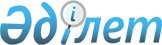 О внесении изменений в решение Иртышского районного маслихата от 25 декабря 2019 года № 212-50-6 "Об Иртышском районном бюджете на 2020 – 2022 годы"Решение Иртышского районного маслихата Павлодарской области от 27 ноября 2020 года № 256-59-6. Зарегистрировано Департаментом юстиции Павлодарской области 4 декабря 2020 года № 7064
      В соответствии с пунктом 4 статьи 106 Бюджетного кодекса Республики Казахстан от 4 декабря 2008 года, подпунктом 1) пункта 1 статьи 6 Закона Республики Казахстан от 23 января 2001 года "О местном государственном управлении и самоуправлении в Республике Казахстан", Иртышский районный маслихат РЕШИЛ:
      1. Внести в решение Иртышского районного маслихата от 25 декабря 2019 года № 212-50-6 "Об Иртышском районном бюджете на 2020 – 2022 годы" (зарегистрированное в Реестре государственной регистрации нормативных правовых актов за № 6689, опубликованное 31 декабря 2019 года в Эталонном контрольном банке нормативных правовых актов Республики Казахстан в электронном виде) следующие изменения:
      1) пункт 1 указанного решения изложить в следующей редакции:
      "1. Утвердить Иртышский районный бюджет на 2020 – 2022 годы согласно приложениям 1, 2, 3, в том числе на 2020 год в следующих объемах:
      1) доходы – 7075756 тысяч тенге, в том числе:
      налоговые поступления – 607170 тысяч тенге;
      неналоговые поступления – 8020 тысяч тенге;
      поступления от продажи основного капитала – 5413 тысяч тенге;
      поступления трансфертов – 6455153 тысячи тенге;
      2) затраты – 8257487 тысяч тенге;
      3) чистое бюджетное кредитование – 48835 тысяч тенге, в том числе:
      бюджетные кредиты – 63624 тысячи тенге;
      погашение бюджетных кредитов – 14789 тысяч тенге;
      4) сальдо по операциям с финансовыми активами – равно нулю;
      5) дефицит (профицит) бюджета – -1230566 тысяч тенге;
      6) финансирование дефицита (использование профицита) бюджета – 1230566 тысяч тенге.";
      2) пункт 6 указанного решения изложить в следующей редакции:
      "6. Учесть в районном бюджете целевые текущие трансферты на 2020 год бюджетам сҰл и сельских округов Иртышского района в следующих объҰмах:
      43581 тысяча тенге – на приобретение школьных автотранспортных средств для подвоза учащихся;
      16313 тысяч тенге – на увеличение оплаты труда педагогов государственных организаций дошкольного образования;
      90784 тысячи тенге – на внедрение новой системы оплаты труда государственным служащим местных исполнительных органов по факторно - балльной шкале;
      141458 тысяч тенге – на реализацию мероприятий по социальной и инженерной инфраструктуре в сельских населенных пунктах в рамках проекта "Ауыл – Ел бесігі";
      1257 тысяч тенге – на обеспечение функционирования автомобильных дорог в сҰлах и сельских округах;
      246 тысяч тенге – на расходы текущего характера в сфере образования;
      28262 тысячи тенге – на расходы капитального характера в сфере коммунального хозяйства;
      6217 тысяч тенге – на расходы по благоустройству сельских населенных пунктов.";
      3) пункт 8 указанного решения изложить в следующей редакции:
      "8. Утвердить на 2020 год резерв местного исполнительного органа района в сумме 12000 тысяч тенге.";
      4) приложение 1 к указанному решению изложить в новой редакции согласно приложению к настоящему решению.
      2. Контроль за исполнением настоящего решения возложить на постоянную комиссию Иртышского районного маслихата по бюджету, социальной политике и законности.
      3. Настоящее решение вводится в действие с 1 января 2020 года. Иртышский районный бюджет на 2020 год
(с изменениями)
					© 2012. РГП на ПХВ «Институт законодательства и правовой информации Республики Казахстан» Министерства юстиции Республики Казахстан
				
      Председатель сессии, секретарь

      Иртышского районного маслихата 

Б. Шингисов
Приложение
к решению Иртышского
районного маслихата
от 27 ноября 2020 года
№ 256-59-6Приложение 1
к решению Иртышского
районного маслихата
от "25" декабря 2019 года
№ 212-50-6
Категория
Категория
Категория
Категория
Сумма (тысяч тенге)
Класс
Класс
Класс
Сумма (тысяч тенге)
Подкласс
Подкласс
Сумма (тысяч тенге)
Наименование
Сумма (тысяч тенге)
1
2
3
4
5
1. Доходы
7075756
1
Налоговые поступления
607170
01
Подоходный налог
282064
1
Корпоративный подоходный налог
41914
2
Индивидуальный подоходный налог
240150
03
Социальный налог
228892
1
Социальный налог
228892
04
Налоги на собственность
57732
1
Налоги на имущество
54796
3
Земельный налог
161
5
Единый земельный налог
2775
05
Внутренние налоги на товары, работы и услуги
34448
2
Акцизы
1440
3
Поступления за использование природных и других ресурсов
27600
4
Сборы за ведение предпринимательской и профессиональной деятельности
5408
08
Обязательные платежи, взимаемые за совершение юридически значимых действий и (или) выдачу документов уполномоченными на то государственными органами или должностными лицами
4034
1
Государственная пошлина
4034
2
Неналоговые поступления
8020
01
Доходы от государственной собственности
4421
5
Доходы от аренды имущества, находящегося в государственной собственности
4402
7
Вознаграждения по кредитам, выданным из государственного бюджета
19
04
Штрафы, пени, санкции, взыскания, налагаемые государственными учреждениями, финансируемыми из государственного бюджета, а также содержащимися и финансируемыми из бюджета (сметы расходов) Национального Банка Республики Казахстан
377
1
Штрафы, пени, санкции, взыскания, налагаемые государственными учреждениями, финансируемыми из государственного бюджета, а также содержащимися и финансируемыми из бюджета (сметы расходов) Национального Банка Республики Казахстан, за исключением поступлений от организаций нефтяного сектора и в Фонд компенсации потерпевшим
377
06
Прочие неналоговые поступления
3222
1
Прочие неналоговые поступления
3222
3
Поступления от продажи основного капитала
5413
01
Продажа государственного имущества, закрепленного за государственными учреждениями
4617
1
Продажа государственного имущества, закрепленного за государственными учреждениями
4617
03
Продажа земли и нематериальных активов
796
1
Продажа земли
420
2
Продажа нематериальных активов
376
4
Поступления трансфертов 
6455153
02
Трансферты из вышестоящих органов государственного управления
6455153
2
Трансферты из областного бюджета
6455153
Функциональная группа 
Функциональная группа 
Функциональная группа 
Функциональная группа 
Функциональная группа 
Сумма (тысяч тенге)
Функциональная подгруппа
Функциональная подгруппа
Функциональная подгруппа
Функциональная подгруппа
Сумма (тысяч тенге)
Администратор бюджетных программ
Администратор бюджетных программ
Администратор бюджетных программ
Сумма (тысяч тенге)
Программа
Программа
Сумма (тысяч тенге)
Наименование
Сумма (тысяч тенге)
1
2
3
4
5
6
2. Затраты
8257487
01
Государственные услуги общего характера
670052
1
Представительные, исполнительные и другие органы, выполняющие общие функции государственного управления
175403
112
Аппарат маслихата района (города областного значения)
21254
001
Услуги по обеспечению деятельности маслихата района (города областного значения)
20736
003
Капитальные расходы государственного органа
518
122
Аппарат акима района (города областного значения)
154149
001
Услуги по обеспечению деятельности акима района (города областного значения)
146530
003
Капитальные расходы государственного органа
7619
2
Финансовая деятельность
159487
452
Отдел финансов района (города областного значения)
159487
001
Услуги по реализации государственной политики в области исполнения бюджета и управления коммунальной собственностью района (города областного значения)
49339
003
Проведение оценки имущества в целях налогообложения
685
010
Приватизация, управление коммунальным имуществом, постприватизационная деятельность и регулирование споров, связанных с этим
954
018
Капитальные расходы государственного органа
1412
113
Целевые текущие трансферты нижестоящим бюджетам
107097
5
Планирование и статистическая деятельность
33685
453
Отдел экономики и бюджетного планирования района (города областного значения)
33685
001
Услуги по реализации государственной политики в области формирования и развития экономической политики, системы государственного планирования
33685
9
Прочие государственные услуги общего характера
301477
454
Отдел предпринимательства и сельского хозяйства района (города областного значения)
49256
001
Услуги по реализации государственной политики на местном уровне в области развития предпринимательства и сельского хозяйства
49256
810
Отдел реального сектора экономики района (города областного значения)
252221
001
Услуги по реализации государственной политики на местном уровне в области жилищно-коммунального хозяйства, пассажирского транспорта, автомобильных дорог, строительства, архитектуры и градостроительства
75027
113
Целевые текущие трансферты нижестоящим бюджетам
177194
02
Оборона
16721
1
Военные нужды
9415
122
Аппарат акима района (города областного значения)
9415
005
Мероприятия в рамках исполнения всеобщей воинской обязанности
9415
2
Организация работы по чрезвычайным ситуациям
7306
122
Аппарат акима района (города областного значения)
7306
006
Предупреждение и ликвидация чрезвычайных ситуаций масштаба района (города областного значения)
2192
007
Мероприятия по профилактике и тушению степных пожаров районного (городского) масштаба, а также пожаров в населенных пунктах, в которых не созданы органы государственной противопожарной службы
5114
04
Образование
3737401
1
Дошкольное воспитание и обучение
169899
464
Отдел образования района (города областного значения)
169899
040
Реализация государственного образовательного заказа в дошкольных организациях образования
169899
2
Начальное, основное среднее и общее среднее образование
3377402
464
Отдел образования района (города областного значения)
3291930
003
Общеобразовательное обучение
3185595
006
Дополнительное образование для детей
106335
802
Отдел культуры, физической культуры и спорта района (города областного значения)
83472
017
Дополнительное образование для детей и юношества по спорту
83472
810
Отдел реального сектора экономики района (города областного значения)
2000
022
Строительство и реконструкция объектов начального, основного среднего и общего среднего образования
2000
9
Прочие услуги в области образования
190100
464
Отдел образования района (города областного значения)
190100
001
Услуги по реализации государственной политики на местном уровне в области образования
37410
005
Приобретение и доставка учебников, учебно-методических комплексов для государственных учреждений образования района (города областного значения)
23337
007
Проведение школьных олимпиад, внешкольных мероприятий и конкурсов районного (городского) масштаба
1739
015
Ежемесячные выплаты денежных средств опекунам (попечителям) на содержание ребенка-сироты (детей-сирот), и ребенка (детей), оставшегося без попечения родителей
8302
067
Капитальные расходы подведомственных государственных учреждений и организаций
75485
113
Целевые текущие трансферты нижестоящим бюджетам
43827
06
Социальная помощь и социальное обеспечение
407520
1
Социальное обеспечение
100062
451
Отдел занятости и социальных программ района (города областного значения) 
98598
005
Государственная адресная социальная помощь
98118
057
Обеспечение физических лиц, являющихся получателями государственной адресной социальной помощи, телевизионными абонентскими приставками 
480
464
Отдел образования района (города областного значения)
1464
030
Содержание ребенка (детей), переданного патронатным воспитателям
1464
2
Социальная помощь
244682
451
Отдел занятости и социальных программ района (города областного значения)
244682
002
Программа занятости
135385
004
Оказание социальной помощи на приобретение топлива специалистам здравоохранения, образования, социального обеспечения, культуры, спорта и ветеринарии в сельской местности в соответствии с законодательством Республики Казахстан
9780
006
Оказание жилищной помощи
287
007
Социальная помощь отдельным категориям нуждающихся граждан по решениям местных представительных органов
51749
010
Материальное обеспечение детей-инвалидов, воспитывающихся и обучающихся на дому
174
014
Оказание социальной помощи нуждающимся гражданам на дому
9607
017
Обеспечение нуждающихся инвалидов обязательными гигиеническими средствами и предоставление услуг специалистами жестового языка, индивидуальными помощниками в соответствии с индивидуальной программой реабилитации инвалида
1819
023
Обеспечение деятельности центров занятости населения
35881
9
Прочие услуги в области социальной помощи и социального обеспечения
62776
451
Отдел занятости и социальных программ района (города областного значения)
62776
001
Услуги по реализации государственной политики на местном уровне в области обеспечения занятости и реализации социальных программ для населения
46712
011
Оплата услуг по зачислению, выплате и доставке пособий и других социальных выплат
1100
050
Обеспечение прав и улучшение качества жизни инвалидов в Республике Казахстан
8580
054
Размещение государственного социального заказа в неправительственных организациях
6384
07
Жилищно-коммунальное хозяйство
2045712
1
Жилищное хозяйство
915932
451
Отдел занятости и социальных программ района (города областного значения)
48480
070
Возмещение платежей населения по оплате коммунальных услуг в режиме чрезвычайного положения в Республике Казахстан
48480
810
Отдел реального сектора экономики района (города областного значения)
867452
008
Организация сохранения государственного жилищного фонда
509
009
Проектирование и (или) строительство, реконструкция жилья коммунального жилищного фонда
698943
090
Приобретение служебного жилища, инженерно-коммуникационной инфраструктуры в рамках Государственной программы развития продуктивной занятости и массового предпринимательства на 2017 – 2021 годы "Еңбек"
168000
2
Коммунальное хозяйство
1127308
810
Отдел реального сектора экономики района (города областного значения)
1127308
012
Функционирование системы водоснабжения и водоотведения
35590
028
Развитие коммунального хозяйства
135558
058
Развитие системы водоснабжения и водоотведения в сельских населенных пунктах
956160
3
Благоустройство населенных пунктов
2472
810
Отдел реального сектора экономики района (города областного значения)
2472
015
Освещение улиц в населенных пунктах
800
016
Обеспечение санитарии населенных пунктов
1672
08
Культура, спорт, туризм и информационное пространство
357846
1
Деятельность в области культуры
161729
802
Отдел культуры, физической культуры и спорта района (города областного значения)
161729
005
Поддержка культурно-досуговой работы
161729
2
Спорт
2637
802
Отдел культуры, физической культуры и спорта района (города областного значения)
511
007
Проведение спортивных соревнований на районном (города областного значения) уровне
383
008
Подготовка и участие членов сборных команд района (города областного значения) по различным видам спорта на областных спортивных соревнованиях
128
810
Отдел реального сектора экономики района (города областного значения)
2126
014
Развитие объектов спорта
2126
3
Информационное пространство
83814
470
Отдел внутренней политики и развития языков района (города областного значения)
25731
005
Услуги по проведению государственной информационной политики
24356
008
Развитие государственного языка и других языков народа Казахстана
1375
802
Отдел культуры, физической культуры и спорта района (города областного значения)
58083
004
Функционирование районных (городских) библиотек
58083
9
Прочие услуги по организации культуры, спорта, туризма и информационного пространства
109666
470
Отдел внутренней политики и развития языков района (города областного значения)
42611
001
Услуги по реализации государственной политики на местном уровне в области информации, укрепления государственности и формирования социального оптимизма граждан, развития языков
24097
004
Реализация мероприятий в сфере молодежной политики
18514
802
Отдел культуры, физической культуры и спорта района (города областного значения)
67055
001
Услуги по реализации государственной политики на местном уровне в области культуры, физической культуры и спорта
18478
032
Капитальные расходы подведомственных государственных учреждений и организаций
48577
10
Сельское, водное, лесное, рыбное хозяйство, особо охраняемые природные территории, охрана окружающей среды и животного мира, земельные отношения
348125
1
Сельское хозяйство
301643
810
Отдел реального сектора экономики района (города областного значения)
265958
010
Развитие объектов сельского хозяйства
265958
811
Отдел сельского хозяйства, предпринимательства и ветеринарии района (города областного значения)
35685
009
Проведение противоэпизоотических мероприятий
34000
011
Организация отлова и уничтожения бродячих собак и кошек
1000
014
Проведение мероприятий по идентификации сельскохозяйственных животных
685
6
Земельные отношения
33666
463
Отдел земельных отношений района (города областного значения)
33666
001
Услуги по реализации государственной политики в области регулирования земельных отношений на территории района (города областного значения)
22411
006
Землеустройство, проводимое при установлении границ районов, городов областного значения, районного значения, сельских округов, поселков, сел
11255
9
Прочие услуги в области сельского, водного, лесного, рыбного хозяйства, охраны окружающей среды и земельных отношений
12816
453
Отдел экономики и бюджетного планирования района (города областного значения)
12816
099
Реализация мер по оказанию социальной поддержки специалистов
12816
12
Транспорт и коммуникации
40212
1
Автомобильный транспорт
31694
810
Отдел реального сектора экономики района (города областного значения)
31694
043
Обеспечение функционирования автомобильных дорог
29459
044
Капитальный и средний ремонт автомобильных дорог районного значения и улиц населенных пунктов
2235
9
Прочие услуги в сфере транспорта и коммуникаций
8518
810
Отдел реального сектора экономики района (города областного значения)
8518
046
Субсидирование пассажирских перевозок по социально значимым городским (сельским), пригородным и внутрирайонным сообщениям
8518
13
Прочие
122895
9
Прочие
122895
452
Отдел финансов района (города областного значения)
12000
012
Резерв местного исполнительного органа района (города областного значения)
12000
810
Отдел реального сектора экономики района (города областного значения)
110895
025
Развитие социальной и инженерной инфраструктуры в сельских населенных пунктах в рамках проекта "Ауыл-Ел бесігі"
110895
14
Обслуживание долга
19
1
Обслуживание долга
19
452
Отдел финансов района (города областного значения)
19
013
Обслуживание долга местных исполнительных органов по выплате вознаграждений и иных платежей по займам из областного бюджета
19
15
Трансферты
510984
1
Трансферты
510984
452
Отдел финансов района (города областного значения)
510984
006
Возврат неиспользованных (недоиспользованных) целевых трансфертов
37
024
Целевые текущие трансферты из нижестоящего бюджета на компенсацию потерь вышестоящего бюджета в связи с изменением законодательства
30018
038
Субвенции
480928
054
Возврат сумм неиспользованных (недоиспользованных) целевых трансфертов, выделенных из республиканского бюджета за счет целевого трансферта из Национального фонда Республики Казахстан
1
3. Чистое бюджетное кредитование
48835
Бюджетные кредиты
63624
10
Сельское, водное, лесное, рыбное хозяйство, особо охраняемые природные территории, охрана окружающей среды и животного мира, земельные отношения
63624
9
Прочие услуги в области сельского, водного, лесного, рыбного хозяйства, охраны окружающей среды и земельных отношений
63624
453
Отдел экономики и бюджетного планирования района (города областного значения)
63624
006
Бюджетные кредиты для реализации мер социальной поддержки специалистов 
63624
Погашение бюджетных кредитов
14789
5
Погашение бюджетных кредитов
14789
01
Погашение бюджетных кредитов
14789
1
Погашение бюджетных кредитов, выданных из государственного бюджета
14789
4. Сальдо по операциям с финансовыми активами 
0
5. Дефицит (профицит) бюджета
-1230566
6. Финансирование дефицита (использование профицита) бюджета
1230566